نموذج توصيف البرنامجالبند الأول: تعريف البرنامج ومعلومات عامة:البند الثاني: بيئة عمل البرنامج :البند الثالث: رسالة وأهداف البرنامج :البند الرابع: دراسة مقارنة بين البرنامج والبرامج المماثلة :البند الخامس: هيكل وتنظيم البرنامج:1-  توصيف البرنامج :2-  تطوير خصائص الطلاب أو ملكاتهم الخاصة :3-  مكونات الخبرة الميدانية المطلوبة (إن وجدت) :4-  متطلبات المشروع أو البحث (إن وجدت) : 5-  تنمية نتائج التعليم في المجالات التعليمية المختلفة :6- متطلبات القبول بالبرنامج :7- متطلبات الحضور وإتمام البرنامج :البند السادس: اللوائح التنظيمية لتقويم الطلاب والتأكد من تحقق المعايير :1. اللوائح التنظيمية أو سياسات وضع الدرجات وتوزيعها :2. ما هي العمليات المتبعة لتأكيد تحقق معايير الإنجاز ؟ (قد تختلف العمليات مع اختلاف المقررات أو المجالات الدراسية ). البند السابع: الإدارة والدعم الطلابي :1. خدمات الإرشاد الأكاديمي للطلاب : 2. دعاوى الطلاب :البند الثامن: الكتب المقررة والمراجع :البند التاسع: البيئة التعليمية :ب - بيان بمعامل أو ورش القسم الحالية :ج – بيان بالمكاتب الموجودة بالكلية :البند العاشر:  خبرة القسم :1 -  تاريخ تأسيس القسم/ ..............   العام الجامعي/ ...........   2 -  عدد المقيدين في مرحلة البكالوريوس لهذا العام والأعوام الثلاثة الماضية :3 -  عدد الخريجين من  القسم لمرحلة البكالوريوس لهذا العام والأعوام الثلاثة الماضية :4 -  عدد الخريجين من  القسم لمرحلة الماجستير لهذا العام والأعوام الثلاثة الماضية :5 -  عدد البحوث العلمية في القسم لهذا العام والسنوات الثلاث الماضية :6 -  عدد البحوث العلمية المدعومة في القسم لهذا العام والسنوات الثلاث الماضية : 7- النتاج العلمي المحكم للقسم لهذا العام والسنوات الثلاث الماضية :8-  عدد أعضاء هيئة التدريس بالقسم و متوسط النصاب : البند الحادي عشر: أعضاء هيئة التدريس في الكلية وغيرهم من طاقم التدريس :1. التعيينات : 2. المشاركة في تخطيط البرامج، ومراقبتها ومراجعتها :3. التطوير الفني :4. إعداد طاقم تدريس جديد : 5. الأساتذة الزائرين وغير المتفرغين :البند الثاني عشر :  قائمة مقررات البرنامج : المقررات المقدمة من الأقسام الأخرى :البند الثالث عشر : متطلبات البرنامج حسب المستويات :الفصل الدراسي  الأول :  الفصل الدراسي  الثاني : الفصل الدراسي  الثالث : الفصل الدراسي  الرابع : الفصل الدراسي الخامس ( خاص بالدكتوراه) : الفصل الدراسي  السادس ( خاص بالدكتوراه) : البند الرابع عشر:  تقييم البرنامج وعمليات تحسين المستوى :1. فعالية العملية التدريسية : 2. التقييم الكلي للبرنامج : البند الخامس عشر: قائمة توصيف المقررات :نموذج توصيف المقرر  :الكلية : القسم : اولاً) تحديد المقرر والمعلومات العامة :1- رقم ورمز المقرر :    2-  الوحدات : 3 – الفصل الدراسي الذي  سيتم تقديم هذا المقرر فيه : 4 – المتطلبات السابقة لهذا المقرر(إن وجدت) :5 – المتطلبات المصاحبة لهذا المقرر(إن وجدت) :6 –  مكان تدريس المقرر إن لم يكن في المقر الرئيسي للمؤسسة التعليمية :ثانياً ) الأهداف :........................................................................................................................................................................................................................................................................................................................................................................ثالثاً ) وصف المقرر : 2 – مكونات المقرر(مجموع ساعات الاتصال في الفصل الدراسي) : 3 – تطوير نتائج التعلم في نطاقات أو مجالات التعلم لكل مجال من مجالات التعلم الموضحة فيما يلي يجب توضيح :    أ – المـــــــــــعــرفـــة :وصف المعرفة التي سيتم اكتسابها في المقرر :      -     -      -      - استراتيجيات التعليم (التدريس) المطلوب استخدامها لتطوير تلك المعرفة :    -     -     -     - طرق تقييم المعرفة المكتسبة :    -	    -	    -    -      -ب – المهارات المعرفية (الإدراكية) :المهارات المعرفية المطلوب تطويرها :	-	-	-	- 	-  استراتيجيات التعلم المستخدمة في تطوير المهارات المعرفية :	-	-		- - طرق تقييم المهارات المعرفية المكتسبة :	-	-		-ج –  مهارات العلاقات البينية (الشخصية)  والمسئولية (إن وجدت) :  وصف لمهارات العلاقات الشخصية مع الآخرين، والقدرة على تحمل المسئولية المطلوب تطويرها :       -     -    -     -     -    استراتيجيات التعليم المستخدمة في تطوير هذه المهارات والقدرات :	-	-	-	-	-    طرق تقييم اكتساب الطلبة لمهارات العلاقات الشخصية وقدرتهم على تحمل المسئولية :	-	-	-	-	- د – مهارات الاتصال ، وتقنية المعلومات، والمهارات الحسابية (العددية): (إن وجدت) :  وصف المهارات العددية ومهارات الاتصال المطلوب تطويرها :       -          -     -    -  استراتيجيات التعليم المستخدمة في تطوير هذه المهارات :		-	-	-طرق تقييم اكتساب الطلبة لمهارات الاتصال ، وتقنية المعلومات، والمهارات الحسابية (العددية) :      -    -     -هـ ) المهارات الحركية  (إن كانت مطلوبة) :1 – وصف للمهارات الحركية (مهارات عضلية ذات منشأ نفسي) المطلوب تطويرها في هذا المجال :2 - استراتيجيات التعلم المستخدمة في تطوير المهارات الحركية :	-	-	-	-3 – طرق تقييم اكتساب الطلبة للمهارات الحركية :	-	-	-	-	- رابعاً)  تحديد الجدول الزمني لمهام تقويم الطلاب خلال الفصل الدراسي :خامساً) الدعم المقدم للطلبة :الإجراءات أو الترتيبات المعمول بها لضمان تواجد أعضاء هيئة التدريس من أجل تقديم المشورة والإرشاد الأكاديمي للطالب المحتاج لذلك ( مع تحديد مقدار الوقت – الساعات المكتبية- الذي يتواجد فيه أعضاء هيئة التدريس في الأسبوع) :سادساً) مصادر التعلم :1 –  الكتب  الرئيسة المطلوبة : 	-	-	-	-	2 – المراجع الأساسية : 	-	-	-	-3 – المراجع الموصى بها  ( الدوريات العلمية، التقارير... الخ) :	-	-	-	-4 – المواد الالكترونية  و مواقع الانترنت ... الخ :        -        -        -        -5 – مواد تعلم أخرى مثل البرامج التي تعتمد على الكمبيوتر أو الأقراص المضغوطة أو المعايير المهنية أو الأنظمة : --- سابعاً) تقييم المقرر وعمليات التحسين : 1 – استراتيجيات الحصول على نتائج الطالب وفعالية التعليم :	-	-	-2 – الاستراتيجيات الأخرى المتبعة في تقييم  عملية التعليم إما عن طريق الأستاذ أو عن طريق القسم :	-	-	-3 – عمليات تحسين التعليم : 	-	-	-4 – عمليات التحقق من مستويات إنجاز الطلبة .---5 –  صف  الترتيبات والخطط المعدة للمراجعة الدورية لفاعلية المقرر  والتخطيط للتحسين :---البند السادس عشر : ملاحظــات :البند السابع عشرالسيرة الذاتية لأعضاء هيئة التدريس               نموذج:	                                                                       الاسم			                                                                    التوقيع		اسم وتوقيع عضو هيئة التدريس : .............................................	                 ............................اسم وتوقيع رئيس الــقســم        :  .................................................	                  ............................	قائمة مقررات البرنامج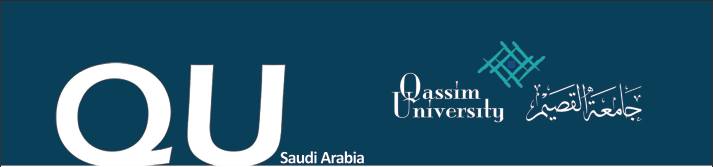 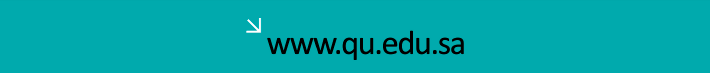 مقدمة:     الحمد لله رب العالمين، والصلاة والسلام على أشرف الأنبياء والمرسلين، نبينا محمد وعلى آله وصحبه أجمعين ....     تُعد عمادة الدراسات العليا إحدى وحدات الجامعة التي تسعى دائماً لأن تكون كياناً متميزاً في مجال الدراسات العليا وتقديم خدماتها المتميزة للمجتمع، وتسعى أيضا لمواكبة المستويات العالمية من خلال تقديم كل الدعم لكافة برامجها وأنشطتها من اجل ترسيخ موقعها في التميز ومن ثم تحسين مركز الجامعة التنافسي في إعداد برامج الدراسات العليا وأبحاثها التطبيقية بما يتفق مع رؤيتها ورسالتها وقيمها الجوهرية وذلك من خلال الاستغلال الأمثل للموارد المادية والبشرية المتاحة.     وانطلاقاً من رسالة عمادة الدراسات العليا في توفير برامج دراسات عليا متطورة ومعتمدة, لإنتاج كفاءات علمية وبحثية تفي باحتياجات سوق العمل والمجتمع، والتميز في بناء مجتمع المعرفة، أعدت العمادة نموذج توصيف برامج الدراسات العليا المستحدثة  وفق معايير الهيئة الوطنية للتقويم والاعتماد الأكاديمي الذي تضمن من خلاله جودة البرامج والإدارة في مؤسسات الجامعة ومسايرتها للمعايير العالية العالمية وتوافق منهجيتها مع أهداف التنمية الشاملة للمملكة و كذلك الارتقاء بنوعية التخصصات التي تتناولها البرامج وإسهامها في تحقيق متطلبات التنمية وسوق العمل.     كما تسعى العمادة من خلال هذا النموذج إلى تفعيل أساليب التقويم والاعتماد الأكاديمي لبرامج الدراسات العليا للارتقاء بمستوى المخرجات التعليمية، ووصولا لهذه المرحلة الهامة لا شك أننا بحاجة إلى تضافر الجهود والى تعاون كافة الجهات ذات الصلة بعمادة الدراسات العليا ومنسوبيها وهي جميعها مرتبطة بالرؤية المستقبلية بالعمادة، وتعاونها يعتبر حجر الزاوية الذي سيؤدي إلى نجاح العمادة في جهودها التطويرية.     كما تحرص العمادة على تفعيل تعليمات معالي مدير الجامعة وتوجيهات سعادة وكيل الجامعة للدراسات العليا والبحث العلمي بشأن جودة برامج الدراسات العليا بالجامعة من خلال العمل المستمر والمتواصل لزيادة العلم والمعرفة وتنميتها على أعلى المستويات وإعداد الكفاءات الوطنية المتخصصة في مختلف المجالات العلمية، وقد سعينا إلى توفير كثير من الخدمات عن طريق موقع العمادة الإلكتروني، كما يسعدنا أن نتلقى مساهماتكم وآرائكم ومقترحاتكم في كل ما يخدم الدراسات العليا.رؤية العمادةعمادة دراسات عليا متميزة وطنياً في برامجها ومخرجاتها التعليمية والبحثية ; بما يدعم التنمية المحلية المستدامةرسالة العمادةتوفير برامج دراسات عليا متطورة ومعتمدة، لإنتاج كفاءات علمية وبحثية تفي باحتياجات سوق العمل والمجتمع، وتعزز مقومات التنمية المستدامة والاقتصاد المعرفي، وذلك بتوفير بيئة محفزة واستخدام أحدث الأساليب وتنمية الشراكة مع المؤسسات المرموقة وطنياً ودولياًقيم العمادةتنطلق قيم العمادة من ثوابتنا وثقافتنا الراسخة المستمدة من تعاليم ديننا الإسلامي والتي تقوم على:الجودة في الأداء: نلتزم بمعايير الجودة في المدخلات والمخرجات التعليمية والبحثية والخدمات التي نقدمها.العدالة في التعامل: نسعى لتحقيق مقومات العدالة والتعامل بإنصاف مع الجميع.العمل بروح الفريق: ندعم ونشجع العمل الجماعي والالتزام بمبادئه.الأمانة العلمية: عرض وتفسير المعلومات في إطار منظومة حفظ حقوق الغير. الشفافية: نهيئ المناخ المحفز للإفصاح في المعاملات والوضوح في الإجراءات والصدق في التعامل مع الآخرين.المؤسسة:الكلية / القسم:1 اسم ورمز البرنامج:2. أسلوب الدراسة في البرنامج:       (أ) ماجستير:        - بالمقررات الدراسية والرسالة.                        - بالمقررات الدراسية       (ب) دكتوراه:       - بالمقررات الدراسية والرسالة.                        - بالرسالة وبعض المقررات.3. إجمالي عدد الساعات المعتمدة المطلوبة لإتمام البرنامج:4. الدرجة الممنوحة عند إتمام البرنامج: 5. المسارات الرئيسة أو التخصصات التي يشملها البرنامج:6. المخارج التي تتوسط البرنامج والشهادة الممنوحة عندئذ (إن وجدت): (مثال: درجة الدبلوم في برنامج للحصول على درجة البكالوريوس) :7. المهن أو الوظائف التي يتم تأهيل الطلاب لها. (في حال كانت هناك مخارج مبكرة من البرنامج ,مثال: درجة الدبلوم, فيمكن إدراج المهن والوظائف التي يتأهل لها الطالب عند كل نقطة خروج) :8. (أ) برنامج جديد                                                          تاريخ البدء وفق الخطة                                     (ب) برنامج مستمر                                                     سنة أحدث مراجعة للبرنامج          المؤسسة التي  نفذت أحدث مراجعة رئيسية (مثال: داخل المؤسسة....) : نفذ مراجعة الاعتماد _____________________      ؟ آخرون   ________________       ؟ 9 . اسم ومنصب عضو هيئة التدريس الذي يدير أو ينسق البرنامج :الاسم :  ____________________  رقم الجوال :  ___________________  البريد الإلكتروني : ___________________   10. موقع التنفيذ في حال لم يكن بالمبنى الرئيسي للمؤسسة التعليمية، أو أسماء المواقع في حال كان التنفيذ يشمل أكثر من موقع :11-  اشرح مدى الحاجة إلى البرنامج :2  2- أذكر بإيجاز الأسباب الاقتصادية أو الاجتماعية أو الثقافية، والتطورات التقنية، أو تطورات السياسة الوطنية، أو خلاف ذلك من أسباب :    3- اشرح الصلة بين البرنامج ورسالة المؤسسة :4   4- علاقة البرنامج (إن وجدت) ببقية البرامج التي تقدمها المؤسسة / الكلية / القسم : هل يقدم هذا البرنامج مقررات دراسية يأخذها طلاب في برامج أخرى ؟ (نعم – لا)في حال الإجابة بنعم، ما الذي يلزم للتأكد من أن تلك المقررات تلبي احتياجات طلاب البرامج الأخرى؟ هل يستلزم البرنامج من طلابه تلقي مقررات دراسية  من أقسام أخرى؟ (نعم – لا)في حال الإجابة بنعم، ما الذي يلزم للتأكد من أن تلك المقررات تلبي احتياجات طلاب البرنامج الحالي ؟ هل يشترط على الطلاب  المتوقع التحاقهم بالبرنامج أية احتياجات أو خصائص معينة مما يجب أخذه في الاعتبار عند التخطيط للبرنامج؟في حال الإجابة بنعم، اذكر تلك الاحتياجات أو الخصائص . ما الذي ينبغي القيام به في البرنامج للاستجابة لتلك الخصائص؟عبارة تعريف برسالة البرنامج : دون في قائمة أية تغييرات رئيسية أو تطورات استراتيجية جديدة تخطط للبرنامج للسنوات الثلاث أو الخمس القادمة للمساعدة في تحقيق رسالته. واكتب لكل تغيير أو تطوير وصفاً للاستراتيجيات التي ينبغي اتباعها, ودوّن في قائمة المؤشرات المستخدمة في قياس مستوى الإنجاز. 1 )  هل يوجد برنامج مماثل في أي من الجامعات الأخرى؟     داخل المملكة      نعم                     لا                                خارج المملكة      نعم                لاما هي البرامج المماثلة في جامعات المملكة ؟ما هي البرامج المماثلة في الجامعات خارج المملكة ؟ما هي الإجراءات التي قام بها القسم لتقييم تلك البرامج؟5 ) من قام بذلك التقييم؟         لجنة داخلية                                    لجنة خارجية 	                                   آخرون                                        6) ما هي الإجراءات التي تمت بهدف الاستفادة من إيجابيات برامج تلك الجامعات وتلافي سلبياتها؟ 7 ) ما مدى تميّز البرنامج عن غيره من البرامج المماثلة ؟ينبغي وجود دليل إرشادي للبرنامج أو للقسم يوفر لجميع الطلاب أو الأطراف المعنية، مع إرفاق نسخة من المعلومات المتعلقة بهذا البرنامج بملف توصيف البرنامج. ينبغي أن تشتمل هذه المعلومات على ذكر المقررات الدراسية الإجبارية والاختيارية، وعدد الساعات المعتمدة المطلوب إتمامها، ومتطلبات القسم/الكلية، وتفاصيل المقررات الدراسية التي ينبغي تلقيها كل عام أو كل فصل دراسي. أكتب خصائص الطلاب أو ملكاتهم الخاصة التي تتعدى التوقعات الطبيعية والتي تحاول المؤسسة أو الكلية أو القسم العمل على تنميتها لدى جميع طلابها، بالنسبة لكل ملكة خاصة تحدد استراتيجيات تدريس وأنشطة طلابية ينبغي استخدامها لتطوير تلك الملكة. كما يشار إلى الدليل المستخدم لقياس ما إذا كانت تلك الملكة قد تطورت لدى جميع الطلاب. أكتب خصائص الطلاب أو ملكاتهم الخاصة التي تتعدى التوقعات الطبيعية والتي تحاول المؤسسة أو الكلية أو القسم العمل على تنميتها لدى جميع طلابها، بالنسبة لكل ملكة خاصة تحدد استراتيجيات تدريس وأنشطة طلابية ينبغي استخدامها لتطوير تلك الملكة. كما يشار إلى الدليل المستخدم لقياس ما إذا كانت تلك الملكة قد تطورت لدى جميع الطلاب. ملكات خاصةالاستراتيجيات أو الأنشطة الطلابية المستخدمة في البرنامج لتنمية تلك الملكات الخاصةالاستراتيجية:الدليل:الاستراتيجية:الدليل:الاستراتيجية:الدليل:الاستراتيجية:الدليل:أ- موجز بالمكونات العملية أو الطبية العيادية أو التدريبية التي يتطلبها البرنامج :تذكر أن من اللازم كذلك إعداد توصيف للخبرة الميدانية أكثر تفصيلاً يوازي توصيفات المقررات الدراسية، وذلك في مستند منفصل لأية خبرة ميدانية يتطلبها البرنامج كجزء مكمل له.       ب-  توصيف موجز لنشاط الخبرة الميدانية :   ج-  سجل قائمة بالنتائج التعليمية الأساسية المرجو من البرنامج تطويرها أثناء التدريب الميداني : د-  في أية مرحلة أو مراحل من البرنامج تنفذ الخبرة الميدانية؟ (أية سنة أو فصل دراسي): هـ.- خصص للخبرة أوقاتا واجعل لها جدولا زمنيا :و-  عدد الساعات المعتمدة :  موجز بمتطلبات أي مشروع أو بحث في البرنامج. (خلاف المشروعات أو المهام المطلوبة ضمن كل مقرر دراسية) (ينبغي إرفاق نسخة من متطلبات المشروع):  أ. توصيف موجز: ب. أكتب أهم مخرجات التعليم المرجوة من المشروع أو البحث:ج. في أية مرحلة أو مراحل من البرنامج يتم تنفيذ المشروع أو البحث؟ (أي عام أو فصل دراسي): د. عدد الساعات المعتمدة:هـ. توصيف موجز لكيفية تقديم الإرشاد والدعم الأكاديمي للطلاب: و. توصيف لإجراءات التقويم (بما في ذلك آلية التحقق من المعايير):وضح لكل مجال من مجالات التعليم أدناه ما يلي:     - المعارف أو المهارة التي يهدف البرنامج إلى تنميتها ومستوى تلك المعارف والمهارات.    - استراتيجيات التدريس المتبعة في مقررات البرنامج لتنمية تلك المعارف وتلك المهارات.    - الطريقة المتبعة في تقويم الطلاب في المقررات المختلفة، لتقييم مخرجات التعليم للمجال الدراسي محل النظر.أ. المعارف:توصيف موجز للمعارف التي ينبغي اكتسابها:استراتيجيات التدريس المتبعة لتطوير تلك المعارف: طرق تقويم المعارف المكتسبة: ب. المهارات الإدراكية:المهارات الإدراكية التي ينبغي تطويرها ومستوى الأداء المتوقع: استراتيجيات التدريس المتبعة لتطوير تلك المهارات الإدراكية:طرق تقويم المهارات الإدراكية لدى الطلاب:ج. مهارات العلاقات بين الأشخاص وتحمل المسؤولية :توصيف لمستوى مهارات العلاقات بين الأشخاص والقدرة على تحمل المسؤولية :ما ينبغي استعماله من استراتيجيات التدريس تطوير تلك المهارات والقدرات : مطرق تقويم مهارات العلاقات بين الطلاب وقدرتهم على تحمل المسؤولية :د. مهارتي التواصل، واستخدام تقنية المعلومات العددية :           1- توصيف لمهارات التواصل واستخدام تقنية المعلومات العددية المزمع تطويرها           2- استراتيجيات التدريس المتبعة في تطوير تلك المهارات         3- طرق تقويم مهارات التواصل والمهارات العددية لدى الطلابهـ- المهارات النفسية- الحركية (إن انطبقت) 1- توصيف للمهارات النفسية الحركية التي ينبغي تطويرها ومستوى الأداء المطلوب    2- استراتيجيات التدريس المتبعة تطوير تلك المهارات 3- طرق تقويم المهارات النفسية الحركية لدى الطلاب أرفق دليلاً أو نشرة توصيفيه لمتطلبات الالتحاق بالبرنامج، بما في ذلك أية مقررات أو خبرة لازمة كمتطلب سابق أرفق دليلاً أو نشرة توصيفيه تحوي متطلبات كل من : الحضور.الانتقال من العام إلى الذي يليه.إتمام البرنامج .في حال كانت المؤسسة أو الكلية أو القسم أو البرنامج تتبنى سياسات أو لوائح تنظيمية تتناول تخصيص وتوزيع درجات الطالب، فعليك بيان تلك السياسات أو اللوائح التنظيمية، أو إرفاق نسخة منها. قم بتوصيف عمليات الإرشاد الأكاديمي للطلاب، بما في ذلك وضع جداول الساعات المكتبية لأعضاء هيئة التدريس, والاستشارات الخاصة بتخطيط البرنامج واختيار المواد الدراسية والتخطيط للسيرة المهنية (وهو ما قد يتوفر على مستوى الكلية) .ارفق اللوائح التنظيمية الخاصة  بتظلمات الطلاب المتعلقة بالمسائل الأكاديمية، وتشتمل على إجراءات التعامل مع تلك التظلمات .  ما العملية الواجب اتباعها من قبل الكلية للتخطيط وحيازة الكتب المقررة والمراجع، وغير ذلك من المواد ، بما فيها المصادر الإلكترونية و مواقع الإنترنت؟ ما العمليات التي ينبغي على الكلية اتباعها لتقييم مدى ملاءمة الكتب والمراجع والمصادر الأخرى للبرنامج؟ أ -  القاعات الدراسية المتاحة للدراسات العليا : 1- عدد القاعات الدراسية المتاحة للدراسات العليا في الكلية	 :2- عدد القاعات الدراسية التابعة للقسم :                                3- مدى تجهيز هذه القاعات :                          مكتمل                                              غير مكتمل4- هل عدد هذه القاعات كاف ؟          نعم 	                              نسبيا            	                          لا5- هل مساحات هذه القاعات كافية ؟               نعم 	                                 نسبيا	                                      لا6- هل هناك تجهيزات كافية لتدريس الطالبات؟              نعم                                    نسبيا                                    لا     1- كم عدد معامل أو ورش القسم ؟     2- ما مدى تجهيز هذه المعامل أو الورش ؟              مكتملة                                     غير مكتملة3- هل هذه المعامل أو الورش تابعة للقسم ؟                     نعم 		   		                                   مشتركة                        لا          4- هل عدد هذه المعامل أو الورش كافياً ؟             نعم 	                                    نسبيا	                           لا                      5- هل مساحات المعامل والورش كافية ؟                  نعم 	                                     نسبيا		                            لا                       6- هل توجد معامل للغة الإنجليزية ؟	                  نعم 	                                     لاهل يوجد مكاتب كافية لأعضاء هيئة التدريس  ؟          نعم		                              لاهل يوجد قاعات مكتبية مخصصة لطلاب الدراسات العليا بالكلية؟                                                                         	       نعم	                    لاهل هذه القاعات المكتبية  مزودة بالإنترنت ؟     			          نعم                              لاالعامالعددالعامالعددالعامالعددالعامالعددالعددالعددالعامعربيإنجليزيلغات أخرىالعامالعددالعددالعددالعامعربيإنجليزيلغات أخرىالنتاج العلميالعددالعددملاحظاتالنتاج العلميعربيانجليزيملاحظاتالكتبالبحوثالأوراق العلمية المحكمةالمشاريعالدرجة العلميةالعددسعوديغير سعوديمتوسط النصابأستاذأستاذ مشاركأستاذ مساعدإجماليأوجز عملية توظيف طاقم التدريس الجديد بما يضمن ملاءمتها من حيث مؤهلاتهم وخبراتهم للقيام بمسؤوليات التدريس. اشرح خطوات التشاور مع هيئة التدريس ومشاركتهم في مراقبة جودة البرنامج، والمراجعة السنوية، والتخطيط لتحسين جودته .   ما هي الإجراءات المتبعة بغية التطوير من حيث: (أ) تحسين مهارات التدريس؟ (ب) تطوير جوانب فنية أخرى تشمل المعرفة في البحث, وجوانب التطوير في مجال تدريسهم؟  قم بتوصيف الخطوات المتبعة في عملية التوجيه و/أو استقدام طاقم تدريس جديد , زائرين أو غير متفرغين، لضمان الفهم الكامل للبرنامج ودور المقرر أو المقررات الدراسية التي يدرسونها كمكونات له. قدم موجزاً لسياسة البرنامج/القسم/الكلية/المؤسسة الخاصة بتعيين أساتذة زائرين وغير متفرغين. (الموافقات المطلوبة، عملية الاختيار، نسبتهم مقارنة بإجمالي عدد الأساتذة...إلخ). رقم ورمز المقرراسم المقررالوحدات الدراسيةالوحدات الدراسيةالوحدات الدراسيةالمتطلب السابقرقم ورمز المقرراسم المقررنظريعمليمعتمدالمتطلب السابقالمقررات الإجبارية :ب- المقررات الاختيارية :ج- الرسالة أو المشروع البحثي:إجمالي عدد الوحدات المعتمدةإجمالي عدد الوحدات المعتمدةإجمالي عدد الوحدات المعتمدةإجمالي عدد الوحدات المعتمدةرقم ورمز المقرراسم المقررعدد الوحداتالقسمرقم ورمز المقرراسم المقررعدد الوحداتالمجموعرقم ورمز المقرراسم المقررعدد الوحداتالمجموعرقم ورمز المقرراسم المقررعدد الوحداتالمجموعرقم ورمز المقرراسم المقررعدد الوحداتالمجموعرقم ورمز المقرراسم المقررعدد الوحداتالمجموعرقم ورمز المقرراسم المقررعدد الوحداتالمجموعأ. ما هي العمليات التي تستخدم في تقييم وتطوير الاستراتيجيات المخططة بهدف  تطوير عملية التعلم في مختلف مجالات التعلم ؟         ب. ما هي العمليات التي ستستخدم لتقييم مهارات طاقم التدريس في استخدام الاستراتيجيات الموجودة في الخطة؟ أ. ما هي الاستراتيجيات التي ستستخدم في البرنامج للحصول على تقويمات للمستوى الجمالي لجودة البرنامج ومدى ما تحقق من مخرجات التعليم المرسومة له: (1) من طلاب البرنامج الحاليين ومن خريجين؟ (2) من استشاريين و/أو مقيّمين مستقلين؟ (3) من أرباب العمل و/أو الأطراف المعنية؟ ب. ما هي مؤشرات الأداء الرئيسة التي ستستخدم في مراقبة مستوى جودة البرنامج وتقديم تقرير سنوي بذلك؟ ج. ما هي العمليات المتبعة في مراجعة تلك التقويمات وما هي خطة العمل لتحسين البرنامج؟ 1 – المواضيع المطلوب بحثها :1 – المواضيع المطلوب بحثها :1 – المواضيع المطلوب بحثها :الموضوععدد الأسابيعالوحداتالمحاضرةالعملي / الميداني / التدريب التعاوني أو الامتياز لطلبة التخصصات الصحيةأخرىرقم التقييمطبيعة مهمة التقييمالأسبوع المستحقنسبة الدرجة إلى درجة  التقييم النهائي12345أية ملاحظات ترغب الكلية إضافتها لتدعيم الطلب إن وجدت1البيانات الشخصية :الاســــم :تاريخ ومكان الميلاد :البريد الالكتروني :2المؤهلات العلمية :الدرجة العلميةالتخصصالجهة المانحة لهاالتاريخ3التخصص ومجالات الاهتمام :التخـصص العام :التخصص الدقيق :مـجالات الاهتمامالعلمية :4السجل الوظيفي :الوظيفةجهة العمل وعنوانهاالتاريخ5الأعمال الإدارية واللجان :مسمى العمل الإداري/ اللجان والمهامالتاريخ6النتاج العلمي :اسم الباحث (الباحثين)عنوان البحثمنشور/ غير منشورتاريخ واجهة النشر7الدورات التدريبية :اسم الدورةاسم الدورةعنوان الدورةعنوان الدورةتاريخهامكان انعقادهامكان انعقادها88المؤتمرات والندوات العلمية :المؤتمرات والندوات العلمية :المؤتمر / الندوة عنوان المؤتمر/ الندوةالتاريخمكان الانعقاد9الأنشطة التدريسية :المقررات التدريسية التي ساهم في تدريسهاالمرحلة الجامعيةالدراسات العليارقم ورمز المقرراسم المقرراسم المقررعدد الساعات عدد الساعات عدد الساعات توزيع الدرجاتتوزيع الدرجاترقم ورمز المقرراسم المقرراسم المقررنظريعمليإجماليفصلينهائي       ( أ ) المقررات الإجبارية:       ( أ ) المقررات الإجبارية:       ( أ ) المقررات الإجبارية:       ( أ ) المقررات الإجبارية:       ( أ ) المقررات الإجبارية:       ( أ ) المقررات الإجبارية:       ( أ ) المقررات الإجبارية:مجموع الساعات مجموع الساعات مجموع الساعات (ب) المقررات الاختيارية: يختار منها الطالب (   ) ساعة معتمدة في الفصل الدراسي (   ) (ب) المقررات الاختيارية: يختار منها الطالب (   ) ساعة معتمدة في الفصل الدراسي (   ) (ب) المقررات الاختيارية: يختار منها الطالب (   ) ساعة معتمدة في الفصل الدراسي (   ) (ب) المقررات الاختيارية: يختار منها الطالب (   ) ساعة معتمدة في الفصل الدراسي (   ) (ب) المقررات الاختيارية: يختار منها الطالب (   ) ساعة معتمدة في الفصل الدراسي (   ) (ب) المقررات الاختيارية: يختار منها الطالب (   ) ساعة معتمدة في الفصل الدراسي (   ) (ب) المقررات الاختيارية: يختار منها الطالب (   ) ساعة معتمدة في الفصل الدراسي (   ) (ج) الرسالة:(ج) الرسالة:(ج) الرسالة:(ج) الرسالة:(ج) الرسالة:(ج) الرسالة:(ج) الرسالة:قائمة المراجع الرئيسية للبرنامج